COMPANION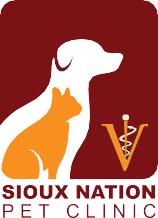 ANIMAL SURGERY CONSENT FORMCLIENT INFORMATIONOwner:		 Address:		 City:		 State:	 Zip Code:	 Primary Phone Number:		 Secondary Phone Number:		 Email Address:                                                                                       PET INFORMATIONCircle: Male     Neutered Male     Female   	Spayed Female Pet Name:				 Breed:		                                                                Color:	 Age:		 Date of last Rabies and Distemper Vaccinations:	       Previous Vet (if you want records transferred over):List any medication your pet is currently on/time given:	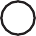 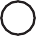 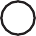 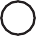 If your pet does NOT have a current rabies vaccination or proof of a current rabies vaccination at the time of service, we will administer a rabies vaccination to your pet at your expense. The cost of a rabies vaccination is$30.01 plus tax.I am the owner or the agent for the owner of the animal described above, and I have authority to execute myconsent. I hereby consent to and authorize the veterinarian/staff to perform the following procedures or operations.PLEASE INITIAL WHAT NEEDS TO BE DONE(Please see backside for important information)Sioux Nation Pet Clinic recommends pre-surgical blood work to determine that internal organs are functioning properly. While this cannot detect all conditions that could cause anesthetic reaction or surgical complications, it can aid in determining if a pet is a good candidate for anesthesia. WE STRONGLY RECOMMEND THIS. PLEASE INITIAL.($53.50)	APPROVE, I consent to pre-surgical bloodwork	DECLINE, I decline pre-surgical bloodwork	Sioux Nation Pet Clinic now offers Post-Surgical Laser Therapy. This promotes quicker healing time with less pain, due to decreasing inflammation. WE STRONGLY RECOMMEND THIS.($17.50)	APPROVE, I consent to post- surgical laser therapy	DECLINE, I decline to post-surgical laser therapy_	SURGERY CONSENT FORMI am the owner or the agent for the owner of the animal described above, and I have the authority to execute this consent.I have also been informed that there are certain risks and complications associated with any operation or procedure of this type. They have been explained to me as well. I further understand that during the course of the operations or procedures, unforeseen conditions may arise that may necessitate the performance of additional procedures.I authorize the use of appropriate anesthesia and pain relief medication as needed before or after the procedure. I have been informed that there are risks associated with the use of any medication. If your pet has fleas, ticks, or any other parasites currently on them, Sioux Nation Pet Clinic may take proper measures to treat your pet, at the owner’s expense.I understand the hospital support personnel will be used as deemed necessary by the veterinarian.DENTAL PROCEDURE ONLYI understand and consent that the dental procedure being performed on my animal today will involve the scaling of tartar from the tooth enamel surface, polishing of enamel to correct any micro abrasions, and the removal of any overtly diseased teeth under general anesthesia. The removal of teeth may result in a change in my animal’s outward cosmetic appearance. I understand that this facility does not utilize dental radiographs and therefore certain subgingival disease and incomplete removal of the tooth may not be detected during this dental cleaning.PLEASE INITIAL:APPROVE, I consent to Dental Extractions 	DECLINE, I decline to Dental Extractions 	Rabies ($30.01)SpayCanine Distemper/Lepto ($33.54)NeuterCanine Bordetella ($30.90)DeclawCanine Lyme ($38.84)Dental CleaningHeartworm Test ($44.25)Mass RemovalFeline Distemper ($27.66)Histopathology (SDSU/ISU)Feline FELV/FIV Test ($57.44)Ear HematomaAnal Glands ($20.60)Microchip ($90.31)Nail Trim ($6.50)Other